nella sua qualità di legale rappresentante    società sportivaChiedel’autorizzazione all’utilizzo del seguente impianto sportivo, Impianto sportivo:      per il periodo e le date di seguito indicate:Annotazioni:      A tal fine, consapevole delle conseguenze penali conseguenti al rilascio di dichiarazioni mendaci, in relazione alla predetta attivitàdichiara 1) di rientrare tra i soggetti individuati dal D.M. Salute 24/04/2013 Articolo 5 Commi 1 e 2, pertanto: A: che l’attività svolta per cui si richiede l’utilizzo della Struttura Comunale in parola RIENTRA tra quelle “a ridotto impegno cardiocircolatorio” di cui al D.M. Salute 24/04/2013 Articolo 5 Comma 3 secondo periodo ed è pertanto dispensata dall’obbligo di dotazione di defibrillatori semiautomatici B: che l’attività svolta per cui si richiede l’utilizzo della Struttura Comunale in parola NON RIENTRA tra quelle “a ridotto impegno cardiocircolatorio” di cui al D.M. Salute 24/04/2013 Articolo 5 Comma 3 secondo periodo, e quindi di garantire durante l’attività sportiva, all’interno della struttura, LA PRESENZA E IL REGOLARE FUNZIONAMENTO di un defibrillatore semiautomatico (D.M. Salute 24/04/2013, allegato E, art.4.1 Modalità Organizzative), nel corso di gare e allenamenti,  la presenza di una PERSONA FORMATA all’utilizzo del defibrillatore (D.M. Salute 24/04/2013, allegato E, art.4.2 Formazione);     2) di NON rientrare tra i soggetti individuati dal D.M. Salute 24/04/2013 Articolo 5 Commi 1 e 2, pertanto di non essere tenuti a dotarsi di defibrillatori semiautomatici.dichiara inoltre di: provvedere al pagamento della tariffa dovuta per l’ottenimento del rilascio della concessione; rispettare i contenuti del regolamento di cui ha preso visione, assicurando la pulizia e la custodia dei locali che verranno concessi ove non presente un custode incaricato dal Comune; prendere atto che le strutture al chiuso (ad eccezione di Ex Media 4 e Sportarea) non hanno l’agibilità per il pubblico.INFORMATIVA SULL'USO DEI DATI PERSONALI E SUI DIRITTI DEL RICHIEDENTEIl Comune di Cuneo garantisce che il trattamento dei dati, che dovessero pervenire via posta elettronica o moduli elettronici di registrazione, è conforme a quanto previsto dalla normativa sulla privacy. Al tal proposito si informa che:Ai sensi dell’art. 13 del regolamento UE 2016/679 la informiamo che•	Titolare del trattamento è il Sindaco del Comune di Cuneo•	Il Dirigente del Settore Lavori Pubblici e Ambiente è il designato dal Titolare per lo svolgimento dei compiti e delle funzioni connesse al trattamento dei dati•	Il responsabile della protezione dei dati (RPD) o Data Protection Officer (DPO), nominato con Decreto Sindacale n. 42 del 24/05/2018, è il Sig. Massimo Perrone, contattabile ai seguenti recapiti: perrone.massimo02@libero.it 0171/698288 o 338/6742872;•	Il trattamento dei dati conferiti con dichiarazioni / richieste è finalizzato allo sviluppo del relativo procedimento amministrativo ed alle attività ad esso correlate;•	Il conferimento dei dati è obbligatorio per il corretto sviluppo dell'istruttoria e degli altri adempimenti•	Il mancato conferimento di alcuni o di tutti i dati richiesti comporta l'interruzione / l'annullamento dei procedimenti amministrativi;•	I dati sono trattati manualmente e/o con strumenti informatici secondo quanto definiti dal registro dei trattamenti •	In relazione al procedimento ed alle attività correlate, il Comune può comunicare i dati acquisiti con le dichiarazioni / richieste ad altri soggetti pubblici al fine dello svolgimento delle funzioni istituzionali.•	I dati personali sono conservati per il tempo necessario come disciplinato dalla normativa che regola il procedimento amministrativo riferito alla richiesta/comunicazione•	L'interessato ha diritto di chiedere al titolare del trattamento l'accesso ai dati personali e la rettifica o la cancellazione degli stessi o la limitazione del trattamento che lo riguardano o di opporsi al loro trattamento, oltre al diritto alla portabilità dei dati;•	L’interessato ha diritto a proporre reclamo all’Autorità di controllo.All’interessato sono riconosciuti i diritti di cui all’art. 15 del citato Regolamento e in particolare il diritto di accedere ai propri dati personali, di chiederne la rettifica, l’aggiornamento e la cancellazione, se incompleti, erronei o raccolti in violazione di legge, nonché di opporsi al trattamento per motivi legittimi.Il/La sottoscritto/a, consapevole delle responsabilità penali assunte, ai sensi dall'art. 76 del D.P.R. 28 dicembre 2000, n. 445, per falsità in atti e dichiarazioni mendaci, dichiara di aver compilato la presente dichiarazione e che quanto in essa espresso è vero ed è documentabile su richiesta delle amministrazioni competenti.Art. 76 del D.P.R. 28 dicembre 2000 n. 445 «Norme penali»Chiunque rilascia dichiarazioni mendaci, forma atti falsi o ne fa uso nei casi previsti dal presente testo unico è punito ai sensi del codice penale e delle leggi speciali in materia.L’esibizione di un atto contenente dati non più rispondenti a verità equivale ad uso di atto falso.Le dichiarazioni sostitutive rese ai sensi degli articoli 46 e 47 e le dichiarazioni rese per conto delle persone indicate nell’articolo 4, comma 2, sono considerate come fatte a pubblico ufficiale.Rev. 2018-05Preg.mo sig. Sindaco del Comune di CuneoSpett.le Settore Lavori Pubblici e Ambiente
Ufficio Impianti Sportivi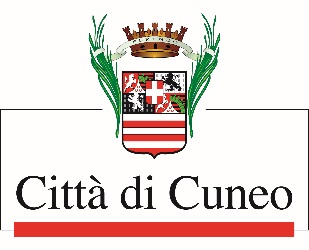 Preg.mo sig. Sindaco del Comune di CuneoSpett.le Settore Lavori Pubblici e Ambiente
Ufficio Impianti Sportivirichiesta autorizzazione utilizzo impianto sportivoUTILIZZO STAGIONALE richiedente richiedentenat a	nat a	ilresidente in	residente in	Capindirizzo	 	indirizzo	 	n.Codice Fiscale 	Codice Fiscale 	Recapiti         	Recapiti         	Recapiti         	Recapiti         	Recapiti         	Recapiti         	Recapiti         	Recapiti         	Tel.  e-mail Cell.e-mail Pecdenominatdenominatcon sede in con sede in Capindirizzoindirizzo n. Codice Fiscale   Codice Fiscale   Partita IVAPartita IVARecapiti         	Recapiti         	Recapiti         	Recapiti         	Recapiti         	Recapiti         	Recapiti         	Tel.  e-mail   Cell.	e-mail Pec iscritta  al registro delle associazioni sportive dilettantistiche del CONI al nr.Al fine di esercitare la seguente attività:Al fine di esercitare la seguente attività:Al fine di esercitare la seguente attività:Al fine di esercitare la seguente attività:Così come meglio definita:  Squadra 	iscritta al campionato:iscritta al campionato:iscritta al campionato:iscritta al campionato:federazione / ente promozione sportivacategoriareferente per l’attivitàreferente per l’attivitàRecapiti         	Recapiti         	Recapiti         	Recapiti         	Recapiti         	Recapiti         	Tel.  	Tel.  	e-mail   Cell.	 Cell.	e-mail PecPeriodo:dalal giornodalle orealle oren. oreallenamentoPartitaLunedìMartedìMercoledìGiovedìVenerdìSabatoDomenicaCuneo, ________________________Il dichiarante____________________________________________Firma di autocertificazione (D.P.R. 28 dicembre 2000, n. 445) da sottoscrivere al momento della presentazione della domanda all’impiegato comunale N.B.: Nel caso in cui la domanda venga presentata da altra persona, la stessa dovrà allegare all’istanza una fotocopia del documento d’identità del firmatario. N.B.: Nel caso in cui la domanda venga presentata da altra persona, la stessa dovrà allegare all’istanza una fotocopia del documento d’identità del firmatario. 